الفصل الأول     " الطلاب والطالبات " يتضمن هذا الفصل" جميع المعلومات التي تخص الطلاب والطالبات والإنجازات التي تحققت بشأنها "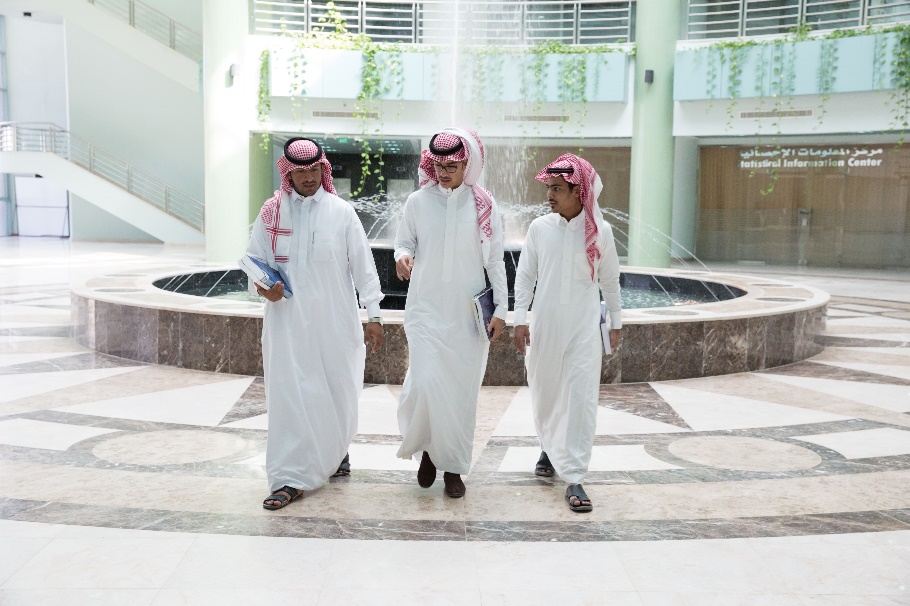 1ـ بيانات إحصائية للطلاب بشكل عام من خلال ما يلي:1/1/1ـ أعداد ونسب الطلاب حسب المرحلة الدراسية:1/1/2 ـ أعداد الطلاب حسب حالاتهم: - الطلاب المقيدون هم جميع الطلاب (المستجدون والخريجون).1/1/3 ـ أعداد ونسب الطلاب حسب الجنسية:1/1/4 ـ أعداد ونسب الطلاب حسب الجنس:1/2 ـ بيانات إحصائية لحالة الطالب (مستجد، مقيد*، خريج):1/2/1ـ أعداد الطلاب حسب الحالة والمرحلة الدراسية: * الطلاب المقيدون هم جميع الطلاب (المستجدون والخريجون).1/2/2 ـ أعداد الطلاب حسب الحالة والكلية والجنس:1/2/3ـ أعداد الطلاب المستجدين حسب الكلية والمرحلة الدراسية والجنس:1/2/4 ـ أعداد الطلاب المقيدين حسب الكلية والمرحلة الدراسية والجنس:1/2/5 ـ أعداد الطلاب الخريجين حسب الكلية والمرحلة الدراسية والجنس:1/2/6 ـ أعداد الطلاب حسب الحالة والكلية والجنسية:1/2/7ـ أعداد الطلاب المستجدين حسب الكلية والمرحلة الدراسية والجنسية:1/2/8ـ أعداد الطلاب المقيدين حسب الكلية والمرحلة الدراسية والجنسية:1/2/9ـ أعداد الطلاب الخريجين حسب الكلية والمرحلة الدراسية والجنسية:1/2/10ـ أعداد الطلاب ونسبهم حسب الحالة والجنسية:1/2/11ـ أعداد الطلاب ونسبهم حسب الحالة والجنس:1/2/12ــ تطور أعداد الطلاب خلال السنوات الخمس الأخيرة:1/2/13 ـ أعداد الخريجين حسب الكلية والقسم والجنس والجنسية:1/2/14 ـ أعداد الطلاب الذين تم طي قيدهم أو اعتذروا عن الجامعة حسب الجنس والجنسية خلال العام الدراسي (1444 هــ):أسباب طي قيد الطلاب:الانقطاع عن الدراسة بدون عذر.إذا حصل على ثلاث إنذارات متتالية لانخفاض معدلة التراكمي. إذا لم ينه متطلبات التخرج خلال مدة أقصاها نص المدة المقررة لتخرجه مع منحه الفرص المتكررة حسب الأنظمة واللوائح.المرحلة الدراسيةدكتوراهماجستيرزمالةدبلوم عاليبكالوريوسدبلوم متوسطدبلوم مشارك السنة التحضيريةالمجموععدد الطلاب046702152428655761256335431800النسبة %0.001.470.000.6876.3717.533.9510.55100.00الحالةمستجدمقيدخريجعدد الطلاب9590318004327الجنسيةسعوديغير سعوديالمجموععدد الطلاب3141039031800النسبة %98.771.23100الجنسذكرأنثىالمجموععدد الطلاب145891721131800النسبة %45.8854.12100حالة الطالبحالة الطالبدكتوراهماجستيرزمالةدبلوم عاليبكالوريوسدبلوم متوسطدبلوم مشاركالسنة التحضيريةالمجموعمستجد0215020817834421029639590مقيد046702152093255761256335431800خريج01000196317930623704327الكليةمقيدونمقيدونخريجونخريجونالكليةذكرأنثىذكرأنثىالطب 2783300طب الأسنان 911000العلوم الطبية التطبيقية بالخرج6667047164العلوم الطبية التطبيقية بوادي الدواسر23014410الصيدلة 4832307542الهندسة بالخرج47432550الهندسة بوادي الدواسر1650220هندسة وعلوم الحاسب 6795434734إدارة الأعمال بالخرج26241360196128إدارة الأعمال بحوطة بني تميم1039861050العلوم والدراسات الإنسانية بالخرج8742214138367العلوم والدراسات الإنسانية بحوطة بني تميم174154821252العلوم والدراسات الإنسانية بالأفلاج738973148269العلوم والدراسات الإنسانية بالسليل27475238182الآداب والعلوم بوادي الدواسر5091643121351التربية بالخرج13443273249الآداب والفنون التطبيقية بالدلم11311800251التربية بوادي الدواسر103829580عمادة السنة التحضيرية 1992136251255التطبيقية23473229279267التطبيقية60265400المجموع145891721115362791الإجمالي318003180043274327الكليةدكتوراهدكتوراهماجستيرماجستيردبلوم عاليدبلوم عاليبكالوريوسبكالوريوسدبلوم متوسطدبلوم متوسطدبلوم مشاركدبلوم مشاركالسنة التحضيريةالسنة التحضيريةالمجموعالمجموعالكليةذكرأنثىذكرأنثىذكرأنثىذكرأنثىذكرأنثىذكرأنثىذكرأنثىذكرأنثىالطب 0023000000000023طب الأسنان 00000000000000العلوم الطبية التطبيقية بالخرج00151000030000001513العلوم الطبية التطبيقية بوادي الدواسر000095710000009571الصيدلة 0074000100000075الهندسة بالخرج001000010000000110الهندسة بوادي الدواسر00000000000000هندسة وعلوم الحاسب 00241000340000002714إدارة الأعمال بالخرج00381000689277000000727287إدارة الأعمال بحوطة بني تميم001102658600000027686العلوم والدراسات الإنسانية بالخرج0061000140143000000146153العلوم والدراسات الإنسانية بحوطة بني تميم00000000000000العلوم والدراسات الإنسانية بالأفلاج0016700000000167العلوم والدراسات الإنسانية بالسليل00000000000000الآداب والعلوم بوادي الدواسر00000100000001التربية بالخرج0029375612020000008551الآداب والفنون التطبيقية بالدلم0000001100000011التربية بوادي الدواسر00009511000000009511عمادة السنة التحضيرية 0000000000001698126516981265التطبيقية0000000019992422000019992422التطبيقيةبرامج كليات المجتمع برامج كليات المجتمع برامج كليات المجتمع برامج كليات المجتمع برامج كليات المجتمع برامج كليات المجتمع برامج كليات المجتمع برامج كليات المجتمع برامج كليات المجتمع برامج كليات المجتمع 000000المجموع002152152082081783178344214421002963296395909590الإجمالي9590959095909590959095909590959095909590959095909590959095909590الكليةدكتوراهدكتوراهماجستيرماجستيرزمالةزمالةدبلوم عاليدبلوم عاليبكالوريوسبكالوريوسدبلوم متوسطدبلوم متوسطدبلوم مشاركدبلوم مشاركالسنة التحضيريةالسنة التحضيريةالمجموعالمجموعالكليةذكرأنثىذكرأنثىذكرأنثىذكرأنثىذكرأنثىذكرأنثىذكرأنثىذكرأنثىذكرأنثىالطب 002300002763000000027833طب الأسنان 0000000091100000009110العلوم الطبية التطبيقية بالخرج0021110000645693000000666704العلوم الطبية التطبيقية بوادي الدواسر00000000230144000000230144الصيدلة 00740000476226000000483230الهندسة بالخرج0017000004573200000047432الهندسة بوادي الدواسر0000000016500000001650هندسة وعلوم الحاسب 0026140000653529000000679543إدارة الأعمال بالخرج003810001802568135000000026241360إدارة الأعمال بحوطة بني تميم0000000103986000000103986العلوم والدراسات الإنسانية بالخرج001441000086021730000008742214العلوم والدراسات الإنسانية بحوطة بني تميم0000000017415480000001741548العلوم والدراسات الإنسانية بالأفلاج000000167722966000000738973العلوم والدراسات الإنسانية بالسليل00000000274752000000274752الآداب والعلوم بوادي الدواسر0000000050916430000005091643التربية بالخرج006319600561215224000000134432الآداب والفنون التطبيقية بالدلم0000000011311800000001131180التربية بوادي الدواسر000000951187100000010382عمادة السنة التحضيرية 000000000000001992136219921362التطبيقية 000000000023473229000023473229التطبيقية برامج كليات المجتمعبرامج كليات المجتمعبرامج كليات المجتمعبرامج كليات المجتمعبرامج كليات المجتمعبرامج كليات المجتمعبرامج كليات المجتمعبرامج كليات المجتمعبرامج كليات المجتمعبرامج كليات المجتمعبرامج كليات المجتمعبرامج كليات المجتمع60265400602654المجموع004674670021521520932209325576557612561256335433543180031800الإجمالي 318003180031800318003180031800318003180031800318003180031800318003180031800318003180031800الكليةدكتوراهدكتوراهماجستيرماجستيرزمالةزمالةدبلوم عاليدبلوم عاليبكالوريوسبكالوريوسدبلوم متوسطدبلوم متوسطدبلوم مشاركدبلوم مشاركالسنة التحضيريةالسنة التحضيريةالمجموعالمجموعالكليةذكرأنثىذكرأنثىذكرأنثىذكرأنثىذكرأنثىذكرأنثىذكرأنثىذكرأنثىذكرأنثىالطب 000000000000000000طب الأسنان 000000000000000000العلوم الطبية التطبيقية بالخرج0041000067630000007164العلوم الطبية التطبيقية بوادي الدواسر000000001000000010الصيدلة 0000000075420000007542الهندسة بالخرج00700000480000000550الهندسة بوادي الدواسر00000000220000000220هندسة وعلوم الحاسب 0024000045300000004734إدارة الأعمال بالخرج00000000196128000000196128إدارة الأعمال بحوطة بني تميم0000001009500000001050العلوم والدراسات الإنسانية بالخرج00223000136344000000138367العلوم والدراسات الإنسانية بحوطة بني تميم000000002125200000021252العلوم والدراسات الإنسانية بالأفلاج000000137135262000000148269العلوم والدراسات الإنسانية بالسليل000000003818200000038182الآداب والعلوم بوادي الدواسر00000000121351000000121351التربية بالخرج001542005111719600000073249الآداب والفنون التطبيقية بالدلم0000000002510000000251التربية بوادي الدواسر00000093112690000009580التطبيقية 000000000051255000051255التطبيقية برامج كليات المجتمعبرامج كليات المجتمعبرامج كليات المجتمعبرامج كليات المجتمعبرامج كليات المجتمعبرامج كليات المجتمعبرامج كليات المجتمعبرامج كليات المجتمعبرامج كليات المجتمعبرامج كليات المجتمعبرامج كليات المجتمعبرامج كليات المجتمع279267279267المجموع 0 010010000196196317931793063065465460043274327الاجمالي 432743274327432743274327432743274327432743274327432743274327432743274327الكلية مستجدونمستجدونمقيدونمقيدونخريجونخريجونالكلية سعوديغير سعوديسعوديغير سعوديسعوديغير سعوديالطب 50309200طب الأسنان 0099200العلوم الطبية التطبيقية بالخرج280136821341العلوم الطبية التطبيقية بوادي الدواسر1660374010الصيدلة 12070851170الهندسة بالخرج11046640514الهندسة بوادي الدواسر0015510211هندسة وعلوم الحاسب 410117646729إدارة الأعمال بالخرج101313909573168إدارة الأعمال بحوطة بني تميم3620113491041العلوم والدراسات الإنسانية بالخرج29903046424859العلوم والدراسات الإنسانية بحوطة بني تميم00171572712العلوم والدراسات الإنسانية بالأفلاج230170294161العلوم والدراسات الإنسانية بالسليل00102062191الآداب والعلوم بوادي الدواسر102138144711التربية بالخرج136055792974الآداب والفنون التطبيقية بالدلم201273202501التربية بوادي الدواسر106018501750عمادة السنة التحضيرية 29481532708400التطبيقية 44156556793051التطبيقية برامج كليات المجتمعبرامج كليات المجتمع1239175460المجموع95682231410390425144الإجمالي95909590318003180042954295الكليةدكتوراهدكتوراهماجستيرماجستيردبلومدبلومدبلوم عاليدبلوم عاليبكالوريوسبكالوريوسدبلوم متوسطدبلوم متوسطدبلوم مشاركدبلوم مشاركالسنة التحضيريةالسنة التحضيريةالمجموعالمجموعالكليةسعوديغير سعوديسعوديغير سعوديسعوديغير سعوديسعوديغير سعوديسعوديغير سعوديسعوديغير سعوديسعوديغير سعوديسعوديغير سعوديسعوديغير سعوديالطب 005000000000000050طب الأسنان 000000000000000000العلوم الطبية التطبيقية بالخرج00250000030000000280العلوم الطبية التطبيقية بوادي الدواسر0000000016600000001660الصيدلة 00110000010000000120الهندسة بالخرج00100000010000000110الهندسة بوادي الدواسر000000000000000000هندسة وعلوم الحاسب 00340000070000000410إدارة الأعمال بالخرج004800000965100000010131إدارة الأعمال بحوطة بني تميم00000011035100000003620العلوم والدراسات الإنسانية بالخرج00160000028300000002990العلوم والدراسات الإنسانية بحوطة بني تميم000000000000000000العلوم والدراسات الإنسانية بالأفلاج00000023000000000230العلوم والدراسات الإنسانية بالسليل000000000000000000الآداب والعلوم بوادي الدواسر000000001000000010التربية بالخرج0066000680200000001360الآداب والفنون التطبيقية بالدلم000000002000000020التربية بوادي الدواسر0000001060000000001060عمادة السنة التحضيرية 00000000000000294815294815التطبيقية000000000044156000044156المجموع002152152082081783178344214421002963296395909590الإجمالي959095909590959095909590959095909590959095909590959095909590959095909590الكليةدكتوراهدكتوراهماجستيرماجستيرزمالةزمالةدبلوم عاليدبلوم عاليبكالوريوسبكالوريوسدبلوم متوسطدبلوم متوسطدبلوم مشاركدبلوم مشاركالسنة التحضيريةالسنة التحضيريةالمجموعالمجموعالكليةسعوديغير سعوديسعوديغير سعوديسعوديغير سعوديسعوديغير سعوديسعوديغير سعوديسعوديغير سعوديسعوديغير سعوديسعوديغير سعوديسعوديغير سعوديالطب 0050000030420000003092طب الأسنان 00000000992000000992العلوم الطبية التطبيقية بالخرج0032000001336200000013682العلوم الطبية التطبيقية بوادي الدواسر0000000037400000003740الصيدلة 00101000069840000007085الهندسة بالخرج0017000004494000000046640الهندسة بوادي الدواسر000000001551000000015510هندسة وعلوم الحاسب 004000000113646000000117646إدارة الأعمال بالخرج004800000386157000000390957إدارة الأعمال بحوطة بني تميم0000001801116900000011349العلوم والدراسات الإنسانية بالخرج005500000299142000000304642العلوم والدراسات الإنسانية بحوطة بني تميم000000001715700000017157العلوم والدراسات الإنسانية بالأفلاج0000002301679900000017029العلوم والدراسات الإنسانية بالسليل000000001020600000010206الآداب والعلوم بوادي الدواسر00000000213814000000213814التربية بالخرج0025810068023180000005579الآداب والفنون التطبيقية بالدلم00000000127320000000127320التربية بوادي الدواسر00000010607900000001850عمادة السنة التحضيرية 00000000000000327084327084التطبيقية 000000000055679000055679التطبيقية برامج كليات المجتمع برامج كليات المجتمع برامج كليات المجتمع برامج كليات المجتمع برامج كليات المجتمع برامج كليات المجتمع برامج كليات المجتمع برامج كليات المجتمع برامج كليات المجتمع برامج كليات المجتمع برامج كليات المجتمع برامج كليات المجتمع 12391700123917المجموع004674670021521520932209325576557612561256335433543180031800الإجمالي318003180031800318003180031800318003180031800318003180031800318003180031800318003180031800الكلية دكتوراهدكتوراهماجستيرماجستيرزمالةزمالةدبلوم عاليدبلوم عاليبكالوريوسبكالوريوسدبلوم متوسطدبلوم متوسطدبلوم مشاركدبلوم مشاركالسنة التحضيريةالسنة التحضيريةالمجموعالمجموعالكلية سعوديغير سعوديسعوديغير سعوديسعوديغير سعوديسعوديغير سعوديسعوديغير سعوديسعوديغير سعوديسعوديغير سعوديسعوديغير سعوديسعوديغير سعوديالطب 000000000000000000طب الأسنان 000000000000000000العلوم الطبية التطبيقية بالخرج0050000012910000001341العلوم الطبية التطبيقية بوادي الدواسر000000001000000010الصيدلة 0000000011700000001170الهندسة بالخرج00700000444000000514الهندسة بوادي الدواسر00000000211000000211هندسة وعلوم الحاسب 00600000669000000729إدارة الأعمال بالخرج0000000031680000003168إدارة الأعمال بحوطة بني تميم0000001009410000001041العلوم والدراسات الإنسانية بالخرج00250000047190000004969العلوم والدراسات الإنسانية بحوطة بني تميم0000000027120000002712العلوم والدراسات الإنسانية بالأفلاج00000020039610000004161العلوم والدراسات الإنسانية بالسليل0000000021910000002191الآداب والعلوم بوادي الدواسر0000000047110000004711التربية بالخرج005700062019940000003184الآداب والفنون التطبيقية بالدلم0000000025010000002501التربية بوادي الدواسر00000010407100000001750عمادة السنة التحضيرية 000000000000000000التطبيقية 0000000000305100003051التطبيقية برامج كليات المجتمع برامج كليات المجتمع برامج كليات المجتمع برامج كليات المجتمع برامج كليات المجتمع برامج كليات المجتمع برامج كليات المجتمع برامج كليات المجتمع برامج كليات المجتمع برامج كليات المجتمع برامج كليات المجتمع برامج كليات المجتمع 5460005460المجموع0010010000196196317931793063065465460043274327الإجمالي432743274327432743274327432743274327432743274327432743274327432743274327الحالةالجنسيةالجنسيةالجنسيةالجنسيةالمجموعالمجموعالحالةسعوديسعوديغير سعوديغير سعوديالمجموعالمجموعالحالةالعددالنسبة %العددالنسبة %العددالنسبة %مستجدون956899.77220.239590100مقيدون3141098.773901.2331800100خريجون428398.99441.014327100الحالةالجنسالجنسالجنسالجنسالمجموعالمجموعالحالةذكرذكرأنثىأنثىالمجموعالمجموعالحالةالعددالنسبة %العددالنسبة %العددالنسبة %مستجدون520054.22439045.789590100مقيدون1458945.881721154.1231800100خريجون153635.65279164.354327100العام الجامعيماجستيردبلوم عاليالبكالوريوسدبلوم (متوسط + مشارك)السنة التحضيريةدبلومالإجماليمعدل التغير %1439-1440هـ9802464417052075206287423.751441هـ23102363917552364248282611.83-1442هـ397882324919482300936289622.481443هـ4009523114370026690299783.511444 هـ4672152093263593354473318006.08الفرع الرئيسي (الخرج)الفرع الرئيسي (الخرج)الفرع الرئيسي (الخرج)الفرع الرئيسي (الخرج)الفرع الرئيسي (الخرج)الفرع الرئيسي (الخرج)الفرع الرئيسي (الخرج)الفرع الرئيسي (الخرج)الفرع الرئيسي (الخرج)الكليةالقسمعدد الخريجينعدد الخريجينعدد الخريجينعدد الخريجينعدد الخريجينعدد الخريجينعدد الخريجينالكليةالقسمسعوديسعوديغير سعوديغير سعوديعدد الخريجينعدد الخريجينعدد الخريجينالكليةالقسمذكرأنثىذكرأنثىذكرأنثىالمجموعالطبطب وجراحة0000000طب الأسنانطب أسنان عام0000000الصيدلةالعلوم الصيدلية7542007542117علوم المختبرات الطبية1370013720الأشعة والتصوير الطبي 241610251641العلوم الطبية التطبيقية بالخرجالعلاج الطبيعي8230082331تقنية الأجهزة الطبية الحيوية1900019019علوم التمريض 6180061824الهندسة بالخرجالهندسة الميكانيكية6000606الهندسة بالخرجالهندسة الكهربائية2304027027الهندسة بالخرجالهندسة المدنية1100011011الهندسة بالخرجالهندسة الصناعية1100011011هندسة وعلوم الحاسب علوم الحاسب131242171431هندسة وعلوم الحاسب نظم المعلومات191100191130هندسة وعلوم الحاسب هندسة الحاسب1041011415هندسة وعلوم الحاسب هندسة البرمجيات0302055إدارة الأعمال بالخرجالقانون7386127488162إدارة الأعمال بالخرجإدارة الموارد البشرية372100372158إدارة الأعمال بالخرجنظم المعلومات الإدارية1800018018إدارة الأعمال بالخرجمالية الشركات2000020020إدارة الأعمال بالخرجالمحاسبة341504341953إدارة الأعمال بالخرجالإدارة0000000إدارة الأعمال بالخرجالتمويل والاستثمار1201013013العلوم والدراسات الانسانيةرياضيات236200236285العلوم والدراسات الانسانيةفيزياء154100154156العلوم والدراسات الانسانيةالكيمياء2383132486110العلوم والدراسات الانسانيةالاحياء0460304949العلوم والدراسات الانسانيةاللغة الإنجليزية وآدابها751281176129205التربية بالخرجالعلوم التربوية381900381958التربية بالخرجالمناهج وطرق التدريس152300152338التربية بالخرجالدراسات الإسلامية 2724067278التربية بالخرجاللغة العربية2250022527التربية بالخرجالرياضيات0100001010التربية بالخرجالاقتصاد المنزلي0130001313التربية بالخرجالتربية الخاصة1230012315التربية بالخرجرياض الأطفال0840008484برامج كليات التطبيقية بالخرجالبرمجة وعلوم الحاسب157701157893برامج كليات التطبيقية بالخرجالامن والسلامة المهنية136800136881برامج كليات التطبيقية بالخرجإدارة المشاريع السياحية والترفيهية114600114657برامج كليات التطبيقية بالخرجالوسائط المتعددة والتصميم الجرافيكي123700123749برامج كليات المجتمع الشبكات والأنترنت112000112031برامج كليات المجتمع القانون197970019797294برامج كليات المجتمع المحاسبة192700192746برامج كليات المجتمع اللغة الإنجليزية وآدابها9000909برامج كليات المجتمع برمجة علوم الحاسب121700121729برامج كليات المجتمع إدارة مكتبية وسكرتارية0560005656برامج كليات المجتمع الأمن والسلامة المهنية1330013316برامج كليات المجتمع التسويق184200184260برامج كليات المجتمع الوسائط المتعددة والتصميم الجرافيكي0100011المجموعالمجموع9671358181898513762361الاجماليالاجمالي2361236123612361236123612361فرع السليلفرع السليلفرع السليلفرع السليلفرع السليلفرع السليلفرع السليلفرع السليلفرع السليلالكليةالقسمعدد الخريجينعدد الخريجينعدد الخريجينعدد الخريجينعدد الخريجينعدد الخريجينعدد الخريجينالكليةالقسمسعوديسعوديغير سعوديغير سعوديعدد الخريجينعدد الخريجينعدد الخريجينالكليةالقسمذكرأنثىذكرأنثىذكرأنثىالمجموعالدراسات الإسلامية127000127082العلوم والدراسات الإنسانية الرياضيات0000000إدارة الأعمال1900019019اللغة الإنجليزية وآدابها6480064854اللغة العربية وآدابها1410014142علوم الحاسب 0220102323برامج كليات التطبيقية البرمجة وعلوم الحاسب0500055المجموعالمجموع381860138187225الاجماليالاجمالي225225225225225225225فرع حوطة بني تميم فرع حوطة بني تميم فرع حوطة بني تميم فرع حوطة بني تميم فرع حوطة بني تميم فرع حوطة بني تميم فرع حوطة بني تميم فرع حوطة بني تميم فرع حوطة بني تميم الكليةالقسمعدد الخريجينعدد الخريجينعدد الخريجينعدد الخريجينعدد الخريجينعدد الخريجينعدد الخريجينالكليةالقسمسعوديسعوديغير سعوديغير سعوديعدد الخريجينعدد الخريجينعدد الخريجينالكليةالقسمذكرأنثىذكرأنثىذكرأنثىالمجموعإدارة الأعمالادارة أعمال1000010010إدارة الأعمالالمحاسبة4400044044إدارة الأعمالنظم المعلومات الإدارية5001051051العلوم والدراسات الإنسانية الدراسات الإسلامية0800008080العلوم والدراسات الإنسانية اللغة العربية وآدابها0360003636العلوم والدراسات الإنسانية الرياضيات0400044العلوم والدراسات الإنسانية الكيمياء0320203434العلوم والدراسات الإنسانية اللغة الإنجليزية وآدابها216500216586العلوم والدراسات الإنسانية نظم معلومات 0330003333المجموعالمجموع12525012126252378الاجماليالاجمالي378378378378378378378فرع الأفلاجفرع الأفلاجفرع الأفلاجفرع الأفلاجفرع الأفلاجفرع الأفلاجفرع الأفلاجفرع الأفلاجفرع الأفلاجالكليةالقسمعدد الخريجينعدد الخريجينعدد الخريجينعدد الخريجينعدد الخريجينعدد الخريجينعدد الخريجينالكليةالقسمسعوديسعوديغير سعوديغير سعوديعدد الخريجينعدد الخريجينعدد الخريجينالكليةالقسمذكرأنثىذكرأنثىذكرأنثىالمجموعالعلوم والدراسات الإنسانية المحاسبة3600036036العلوم والدراسات الإنسانية رياضيات6190061925العلوم والدراسات الإنسانية اللغة الإنجليزية وآدابها135401135568العلوم والدراسات الإنسانية الإدارة المالية4800048048العلوم والدراسات الإنسانية الدراسات الإسلامية215700215778العلوم والدراسات الإنسانية علوم الحاسب114600114657العلوم والدراسات الإنسانية اللغة العربية وآدابها1385701392105إدارة مكتبية وسكرتارية0000000برامج كليات المجتمع الشبكات والأنترنت0200022التسويق0200022برامج كليات التطبيقية إدارة المشاريع السياحية والترفيهية0130001313برامج كليات التطبيقية البرمجة وعلوم الحاسب0800088المجموعالمجموع14828671148294442الاجماليالاجمالي442442442442442442442فرع وادي الدواسرفرع وادي الدواسرفرع وادي الدواسرفرع وادي الدواسرفرع وادي الدواسرفرع وادي الدواسرفرع وادي الدواسرفرع وادي الدواسرفرع وادي الدواسرالكليةالقسمعدد الخريجينعدد الخريجينعدد الخريجينعدد الخريجينعدد الخريجينعدد الخريجينعدد الخريجينالكليةالقسمسعوديسعوديغير سعوديغير سعوديعدد الخريجينعدد الخريجينعدد الخريجينالكليةالقسمذكرأنثىذكرأنثىذكرأنثىالمجموعالعلوم الطبية التطبيقية علوم التمريض1000101الهندسةالهندسة الكهربائية 2101022022الرياضيات191100191130اللغة الإنجليزية وآدابها171180017118135العلوم والآداب بوادي الدواسراللغة العربية وآدابها591160059116175علوم الحاسب2210122224الفيزياء0500055الكيمياء0290002929الدراسات الاسلامية245000245074التربية بوادي الدواسررياض الأطفال0590005959التربية بوادي الدواسرالتربية الخاصة0200022التربية بوادي الدواسرالعلوم التربوية9519009519114المجموعالمجموع23843011239431670الاجماليالاجمالي670670670670670670670فرع الدلمفرع الدلمفرع الدلمفرع الدلمفرع الدلمفرع الدلمفرع الدلمفرع الدلمفرع الدلمالكليةالقسمعدد الخريجينعدد الخريجينعدد الخريجينعدد الخريجينعدد الخريجينعدد الخريجينعدد الخريجينالكليةالقسمسعوديسعوديغير سعوديغير سعوديعدد الخريجينعدد الخريجينعدد الخريجينالكليةالقسمذكرأنثىذكرأنثىذكرأنثىالمجموعالآداب والفنون التطبيقية الدراسات الإسلامية0117000117117اللغة العربية0133010134134المجموعالمجموع0250010251251الاجماليالاجمالي251251251251251251251الطلاب الذين تم طي قيدهمالطلاب الذين تم طي قيدهمالطلاب الذين تم طي قيدهمالطلاب الذين تم طي قيدهمالمجموعالطلاب المعتذرونالطلاب المعتذرونالطلاب المعتذرونالطلاب المعتذرونالمجموعسعوديسعوديغير سعوديغير سعوديالمجموعسعوديسعوديغير سعوديغير سعوديالمجموعذكرأنثىذكرأنثىالمجموعذكرأنثىذكرأنثىالمجموع9805411521146731611556442